The Clifton Pavilion Room Set Up with Social DistancingTable of Content:Page 2 – Members RoomPage 3 – Council RoomPage 4-11 – Garden Room	Page 4 – Theatre Style	Page 5 – ClassroomPage 6 - Boardroom	Page 7 – U ShapePage 8 – Cabaret StylePage 9 – Banqueting (2sqm)Page 10 – Banqueting (1sqm)Page 11 – Banqueting Family GroupPage 12-18 – Clifton Suite	Page 12 – Cabaret Style (2sqm)Page 13 – Cabaret Style (1sqm)Page 14 – BanquetingPage 15 – Wedding Ceremony	Page 16 – Wedding Ceremony ContinuedPage 17 – Wedding Breakfast Distanced	Page 18 – Wedding Breakfast Family GroupMembers Room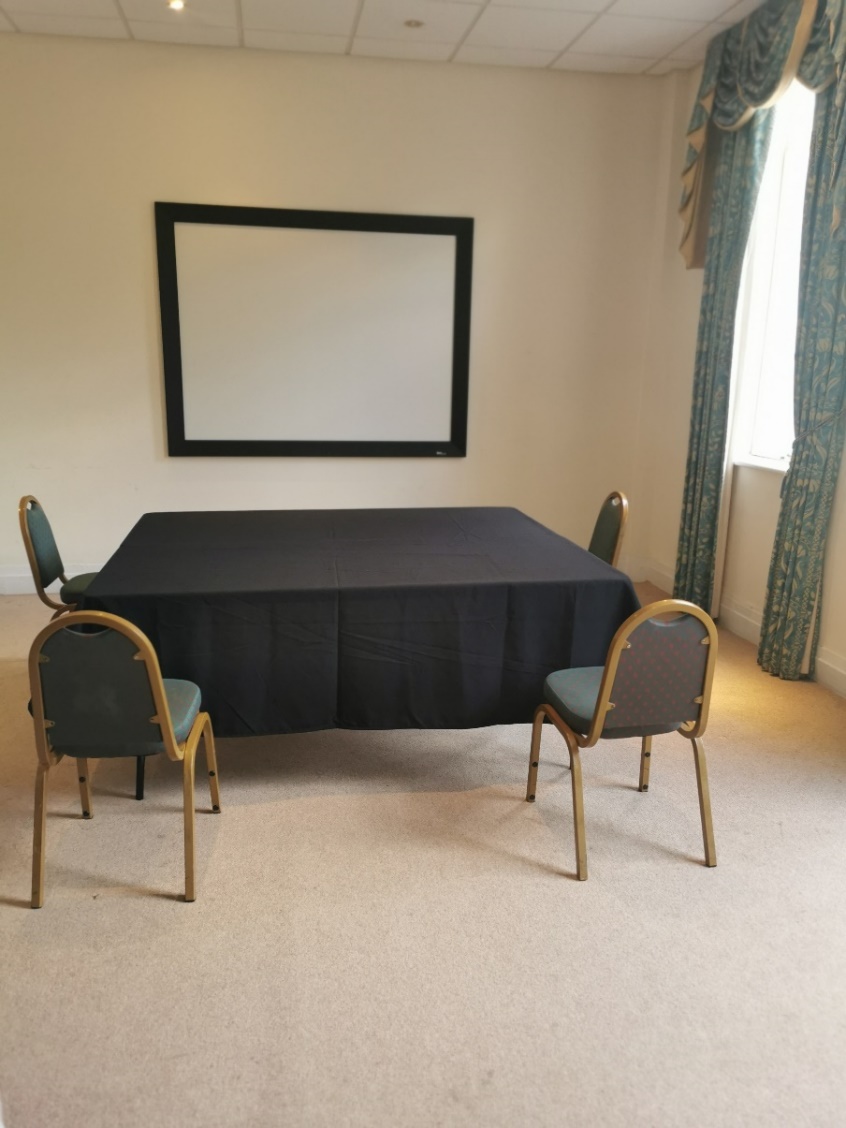 Boardroom style.4 attendees.AV equipment on table.Refreshments station in the foyer.One-way entry and exit through single access door.1 sqm distancing.(room is too small for 2sqm distancing)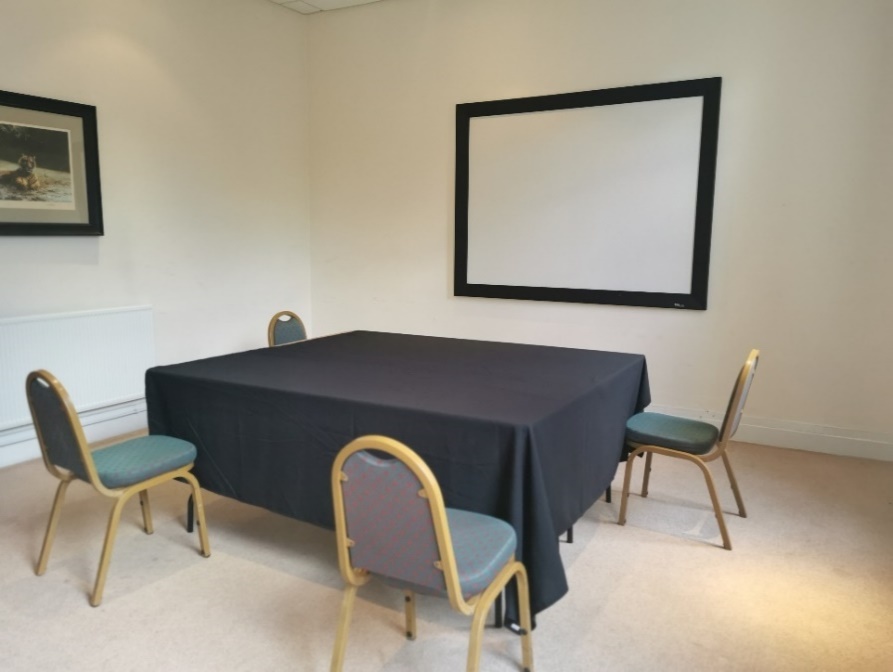 Council RoomRefreshments station moved to the landing.One-way entry and exit through single access door.2sqm distancing – 6 attendees.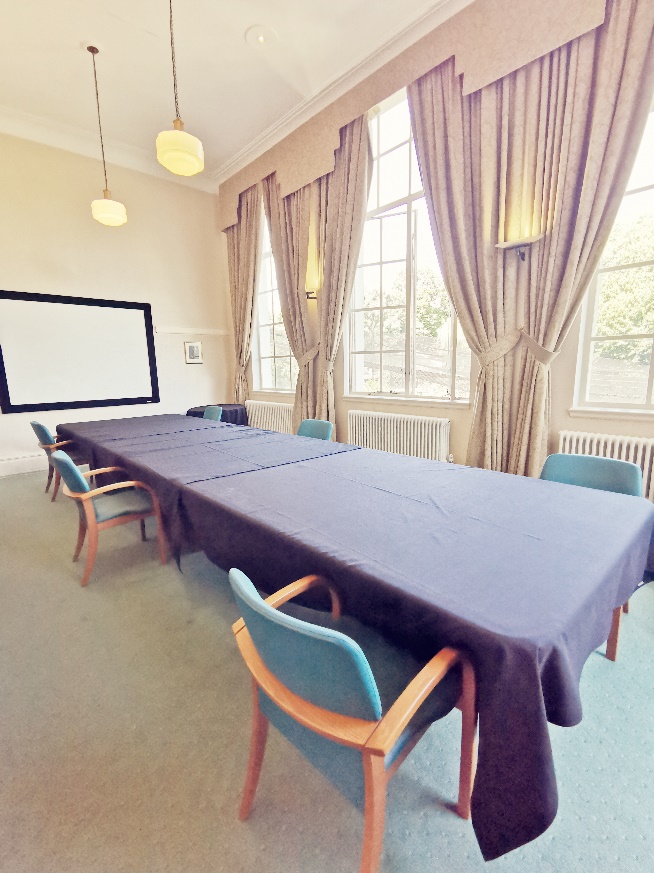 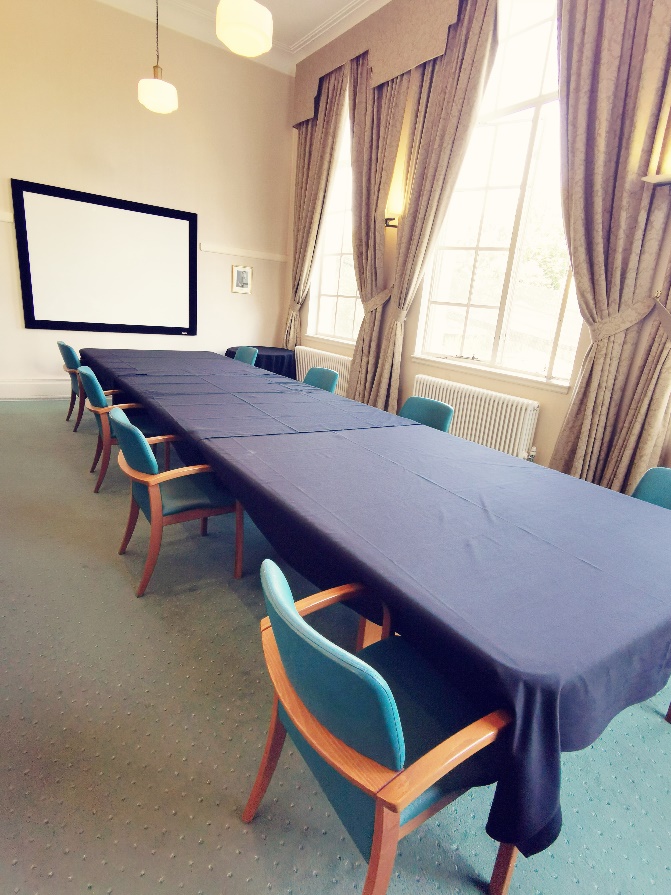 1sqm distancing – 8 attendees.Garden RoomStandard with all set ups unless otherwise stated – Lunch station between kitchen doors, coffee station right hand side of entrance doors. Space for distanced queuing.One-way entry through main doors and exit via members room foyer.Terraced area available and distanced to allow more space at lunch.Registration desk can be available in the foyer.Theatre Style2sqm distancing – 24 attendees1sqm distancing – 28 attendees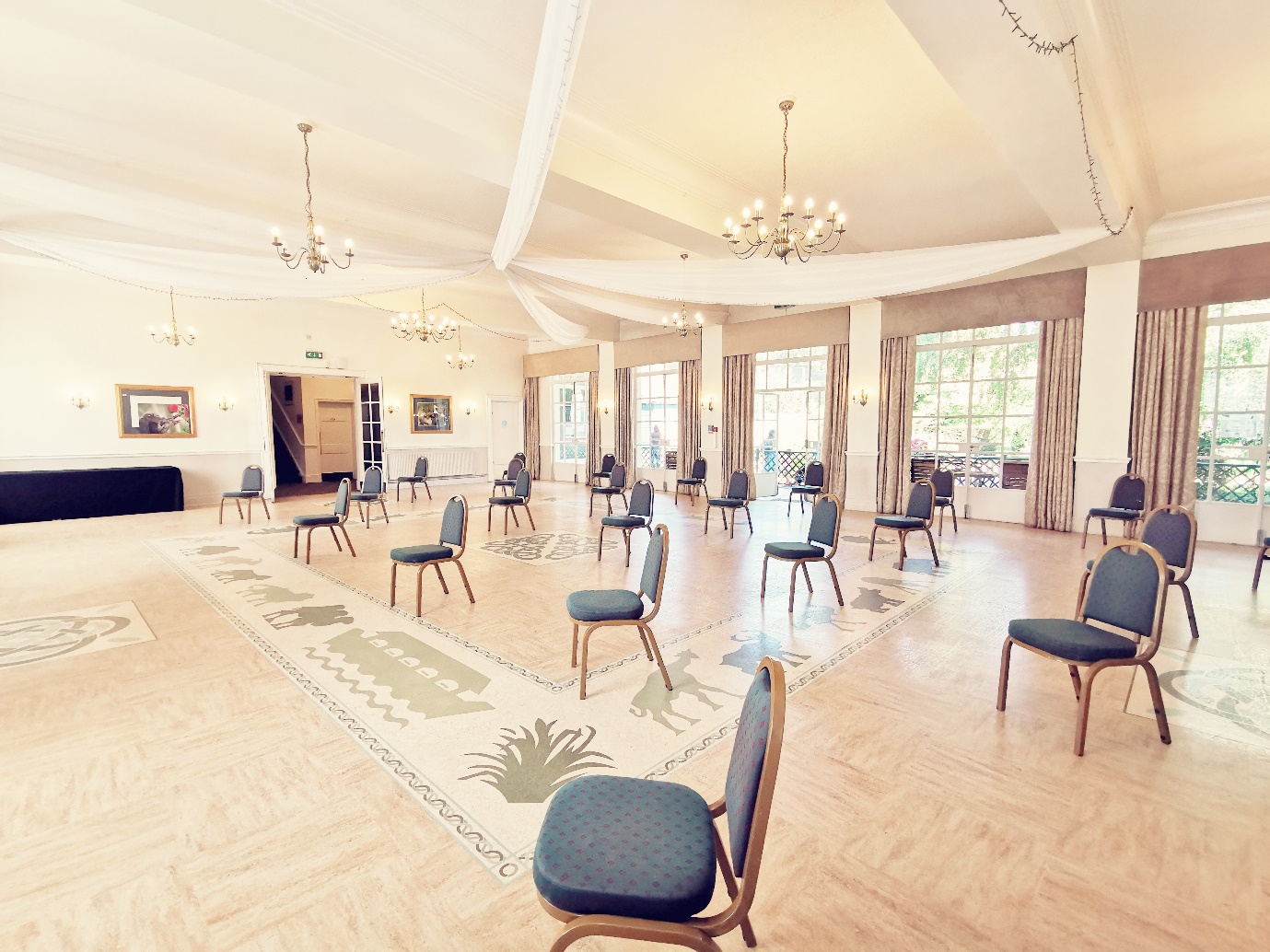 Classroom2sqm distancing – 22 attendees - 2 people per table.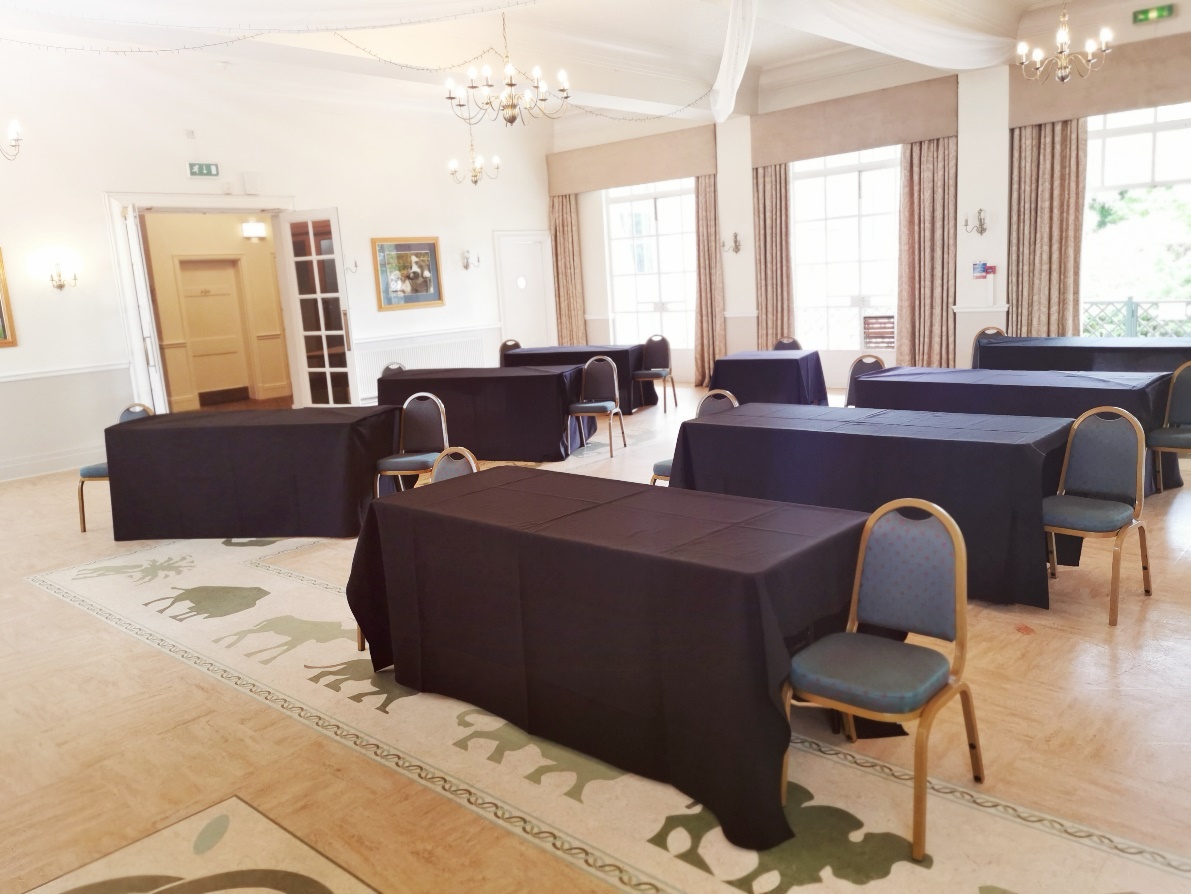 1sqm distancing – 32 attendees - 3 people per table.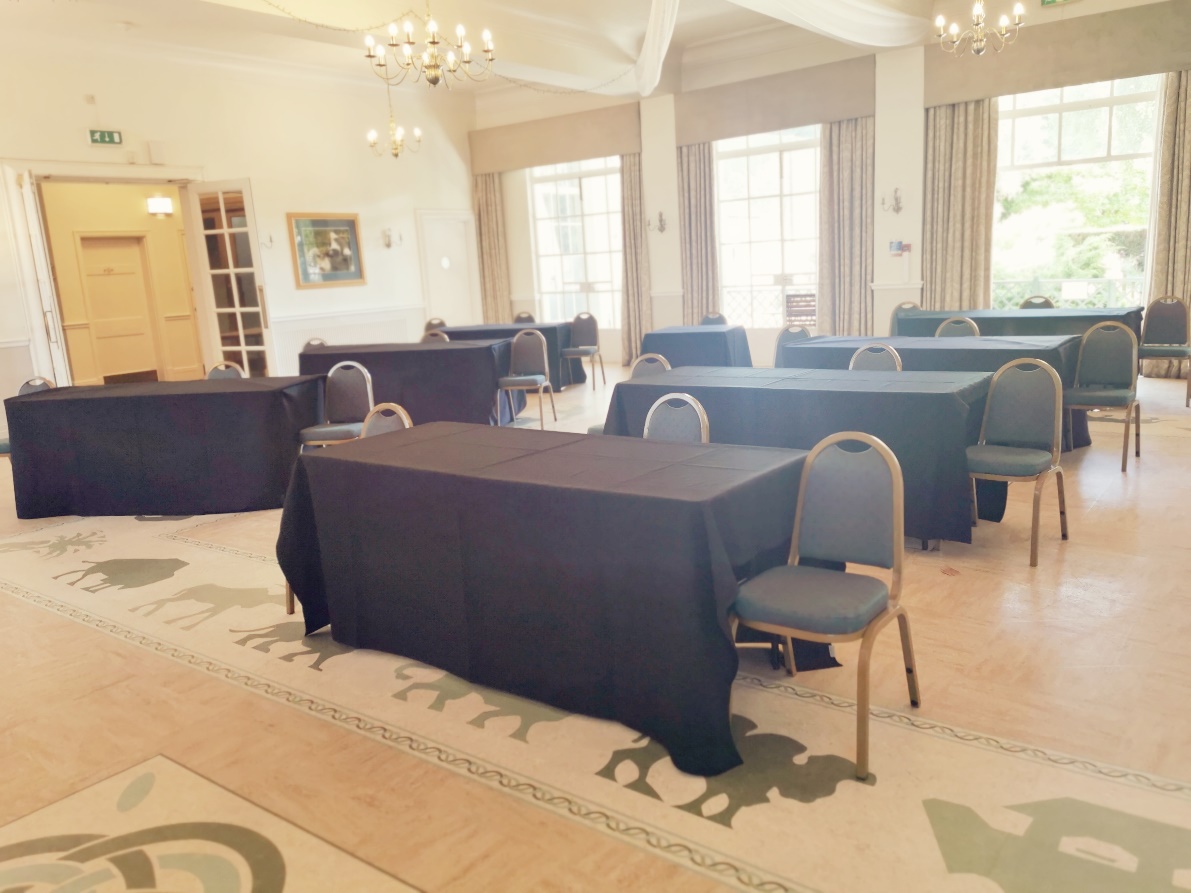 Boardroom – 8 trestle tables2sqm distancing – 10 attendees – including 1 chair at front for organiser.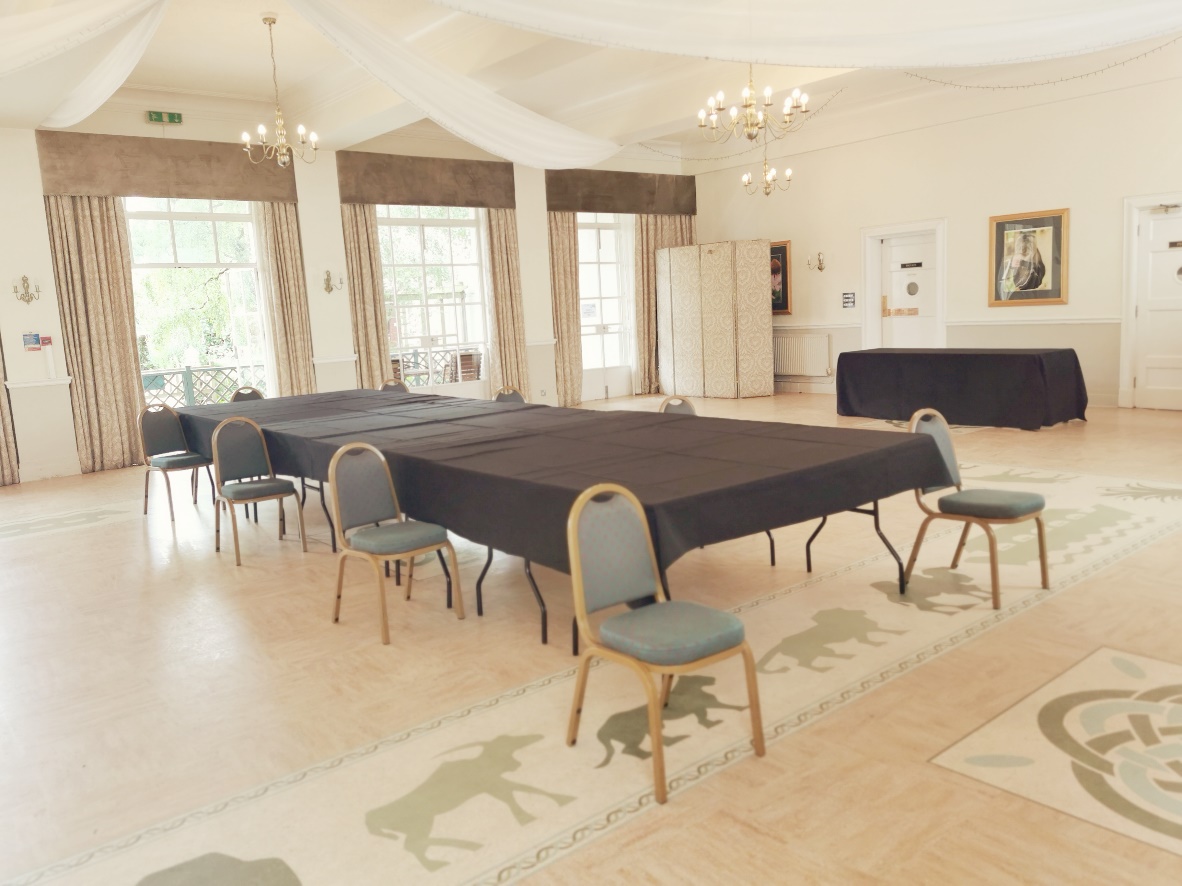 1sqm distancing – 14 attendees – including 1 chair at front for organiser.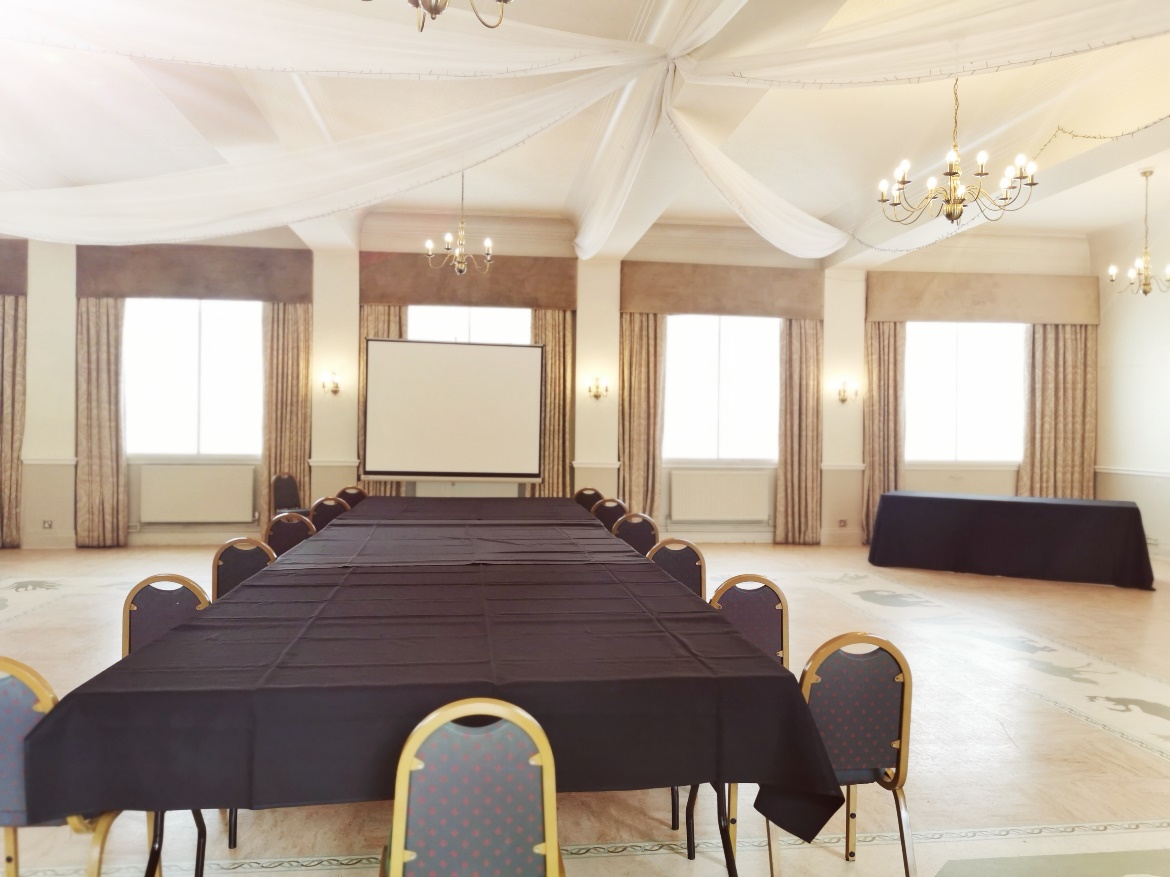 U Shape2sqm distancing – 10 attendees – including 1 chair at front for organiser.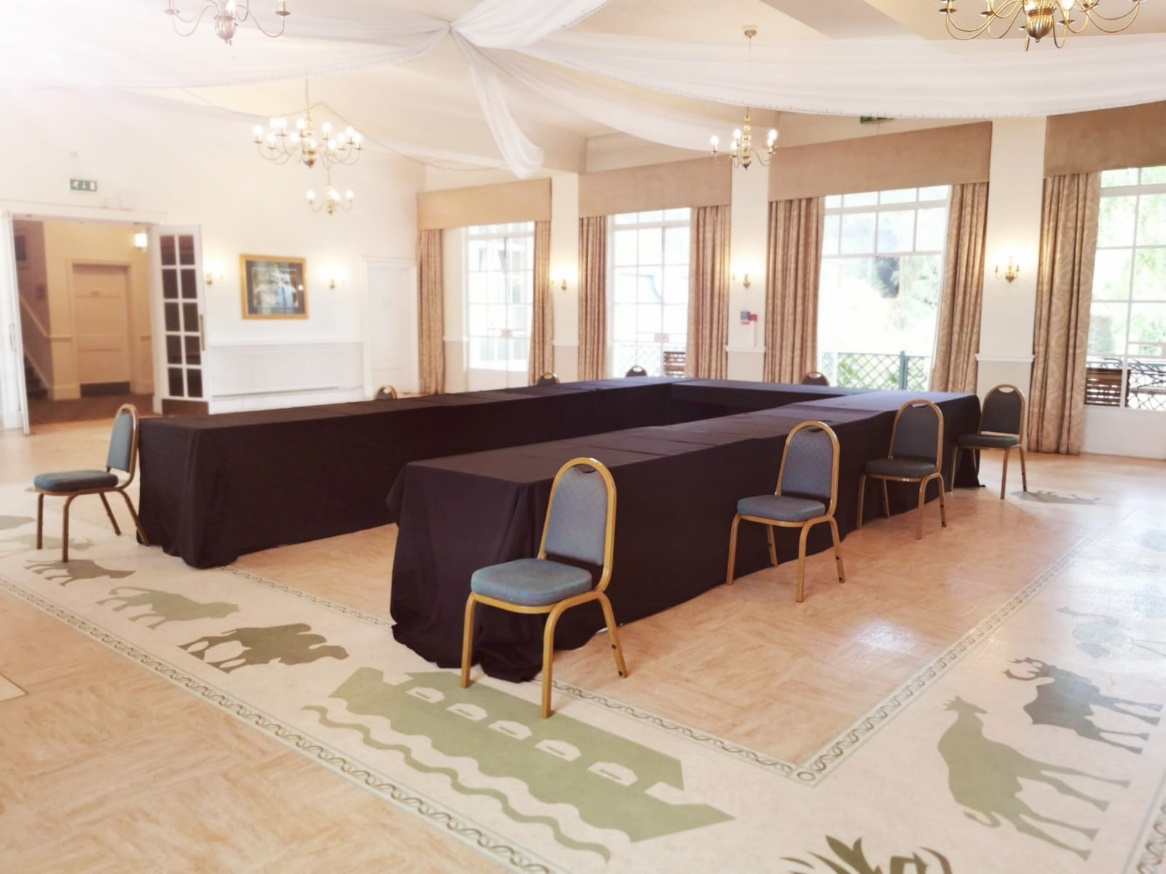 1sqm distancing – 13 attendees – including 1 chair at front for organiser.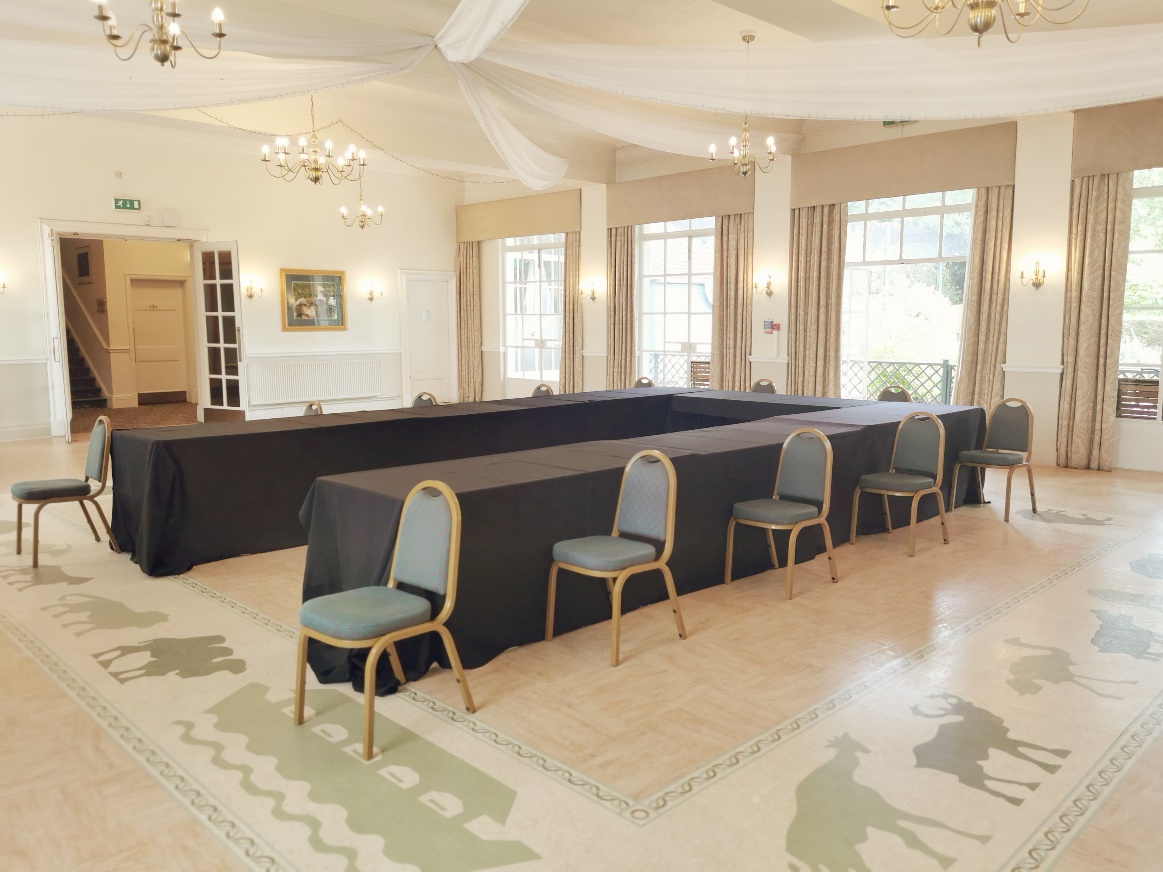 Cabaret Style – 9 round tables2sqm distancing – 18 attendees.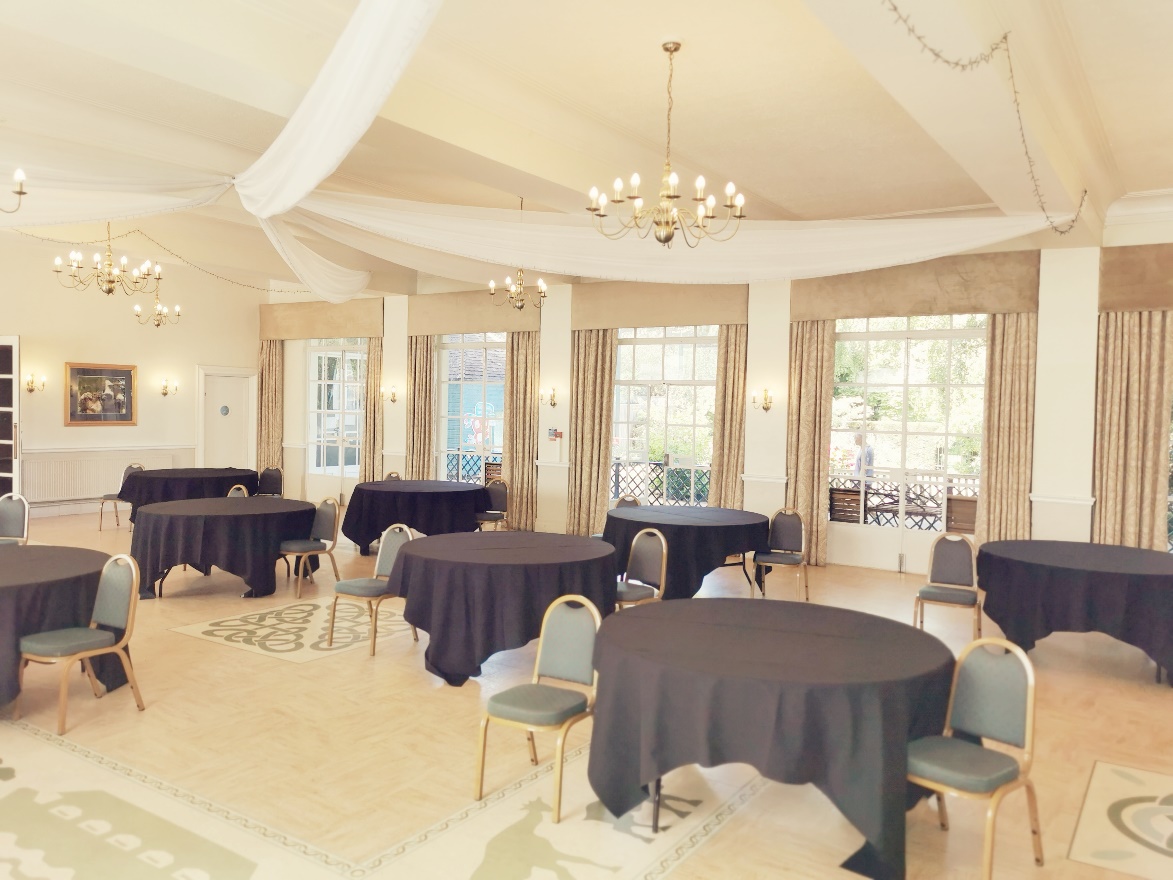 1sqm distancing – 27 attendees.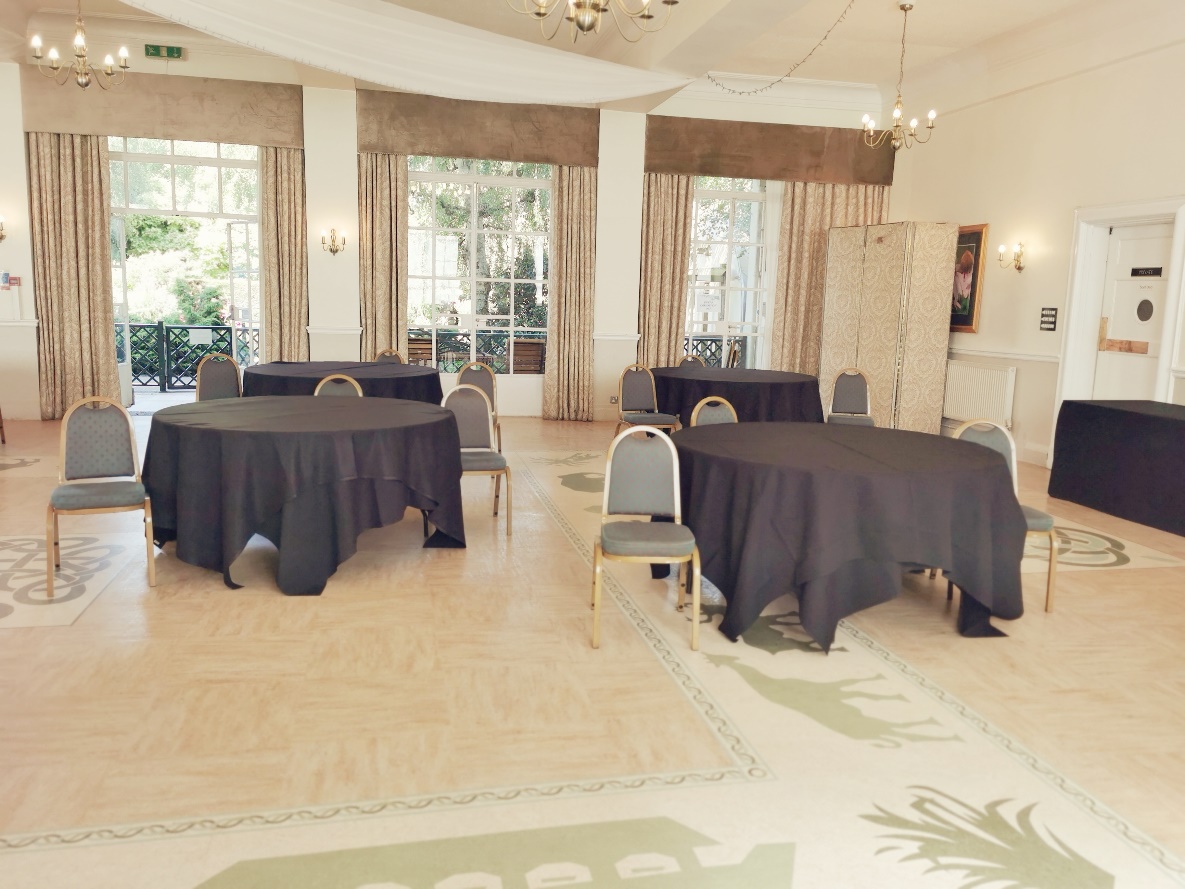 Banqueting – 9 round tables2sqm distancing – 18 attendees.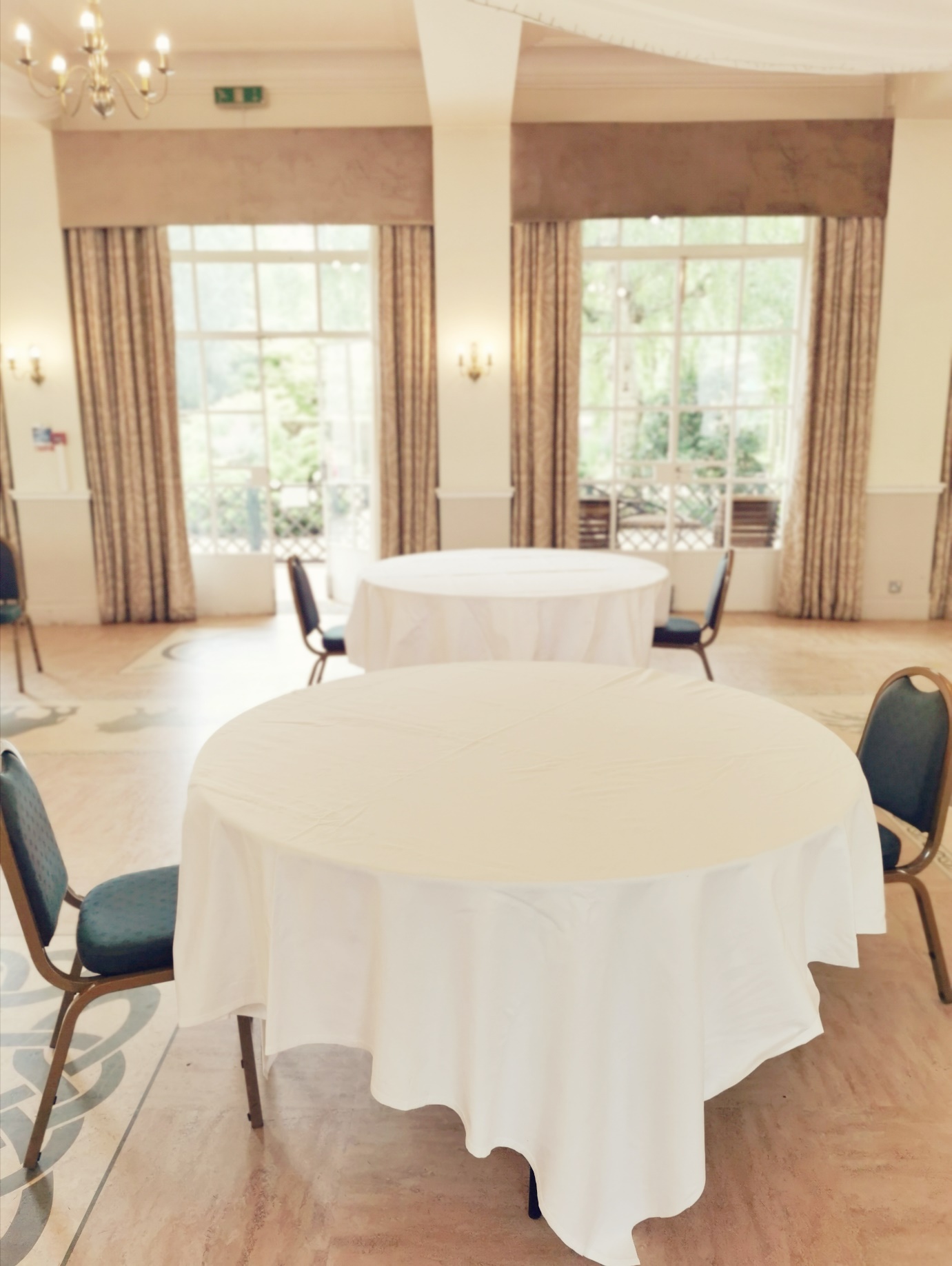 1sqm distancing – 27 attendees.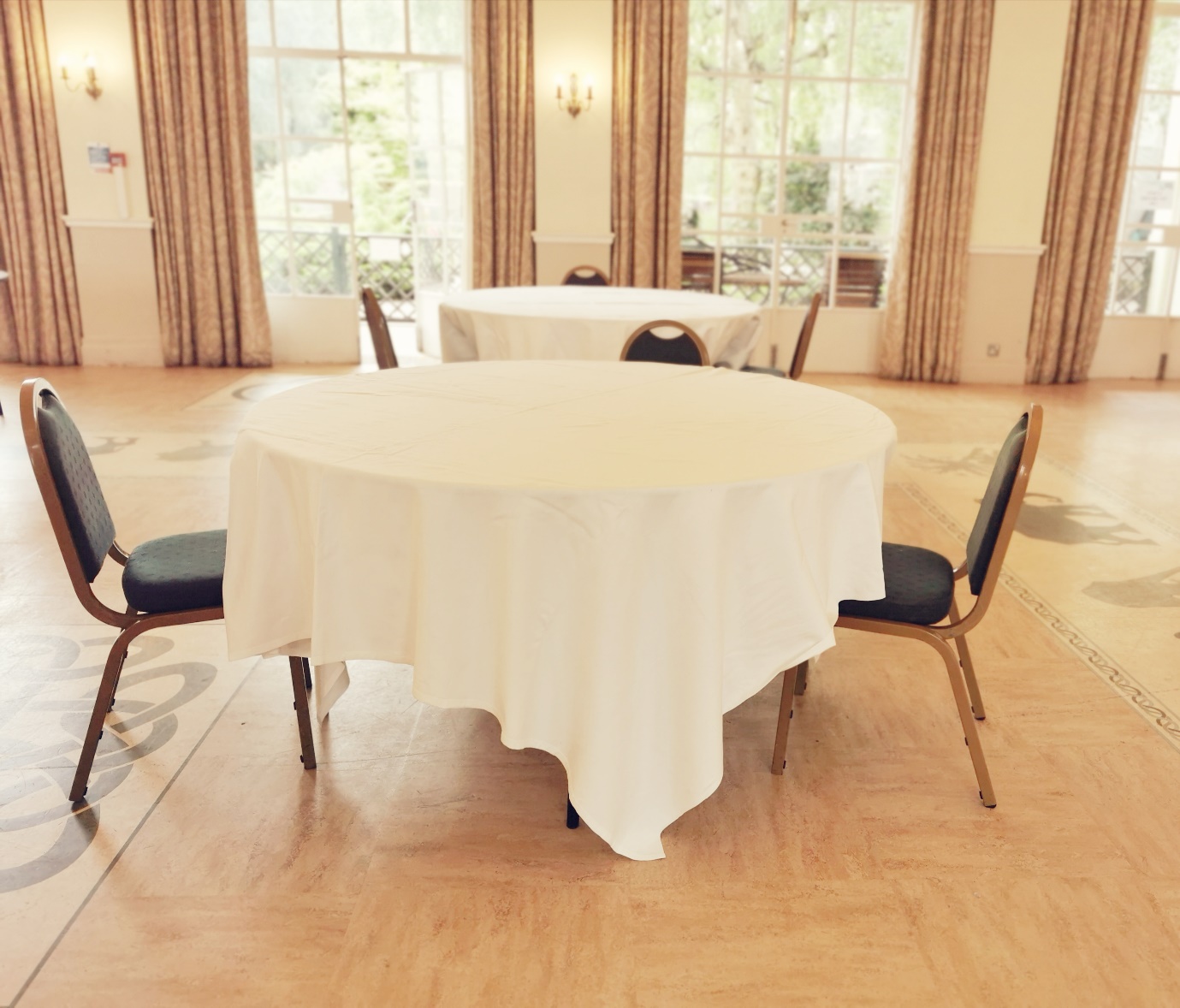 Banqueting – Family GroupAs per the guidance a family that are living together in the same household can sit around a single table together. The images are based on 6 household members. The tables would still be distanced at 2sqm a part, taking into consideration other guests attending.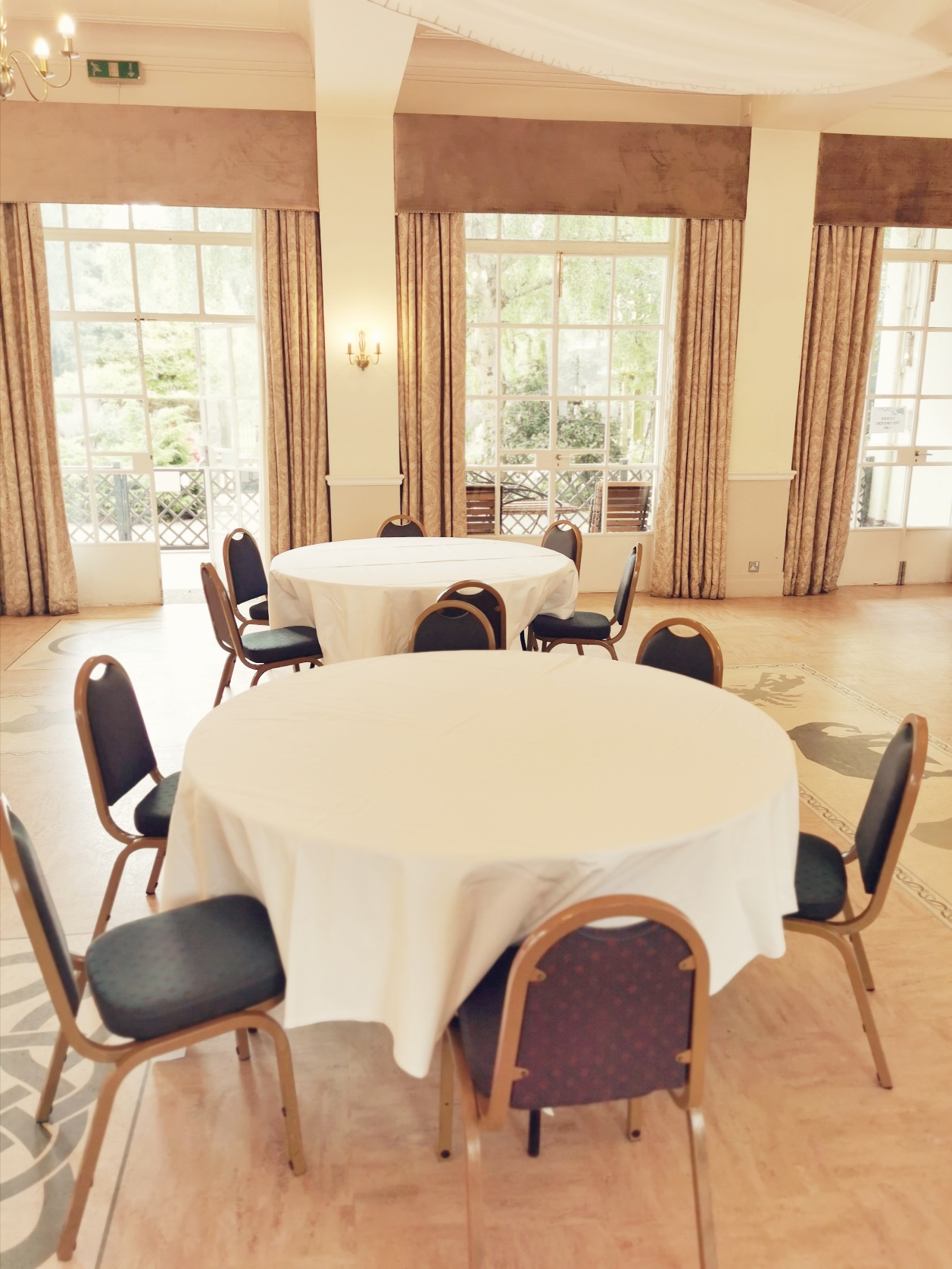 Clifton SuiteStandard with all set ups unless otherwise stated – Lunch station directly outside of satellite kitchen on the right-hand side. Coffee station to the left-hand side of entrance doors. Space for distanced queuing.Both doors to remain open with a one way entry and exit system through the single access door.Terraced area to be available and distanced to allow more space at lunch.Registration desk can be available on the landing area.Cabaret Style – 9 round tables2sqm distancing – 27 attendees.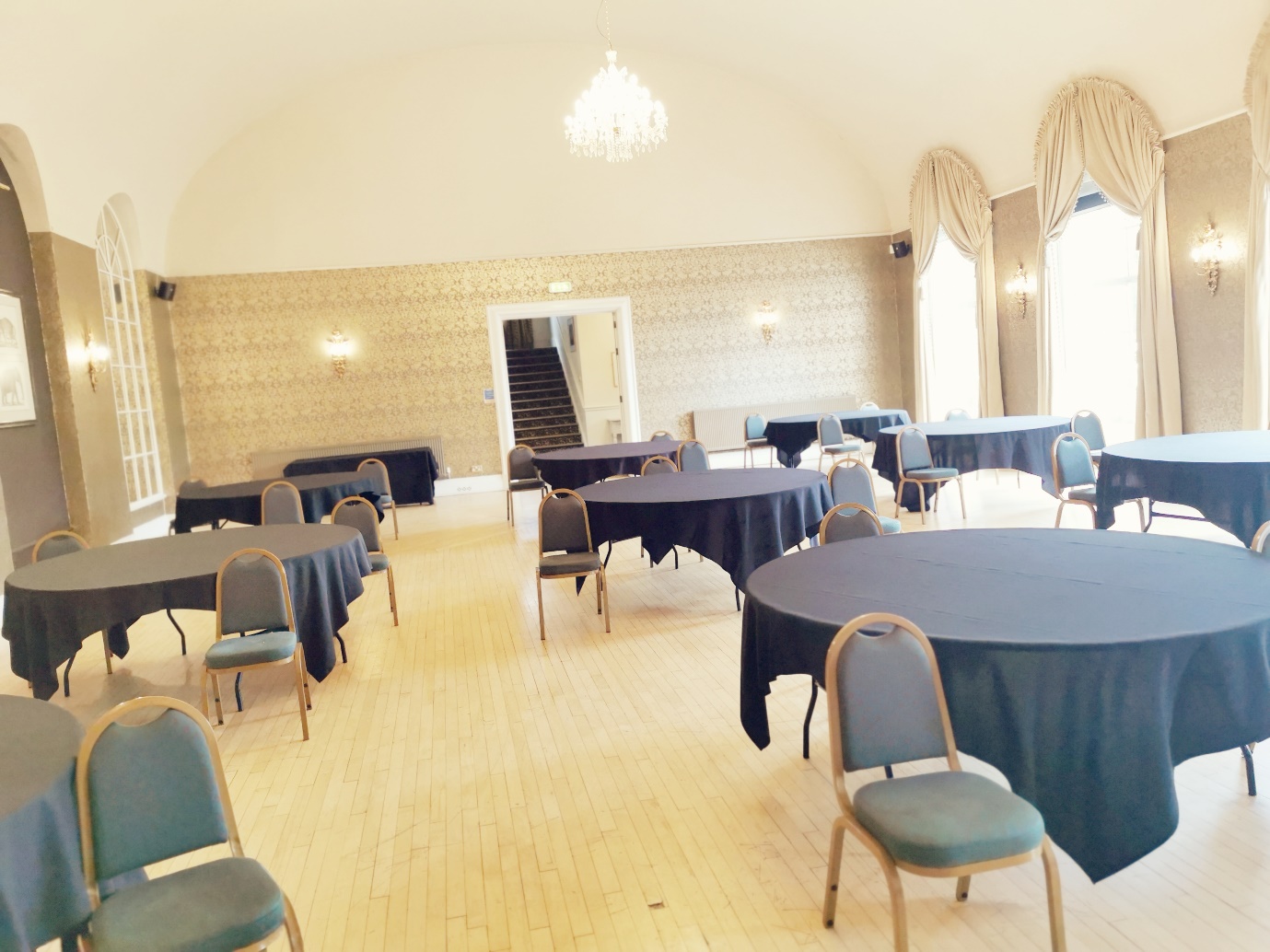 1sqm distancing – 36 attendees.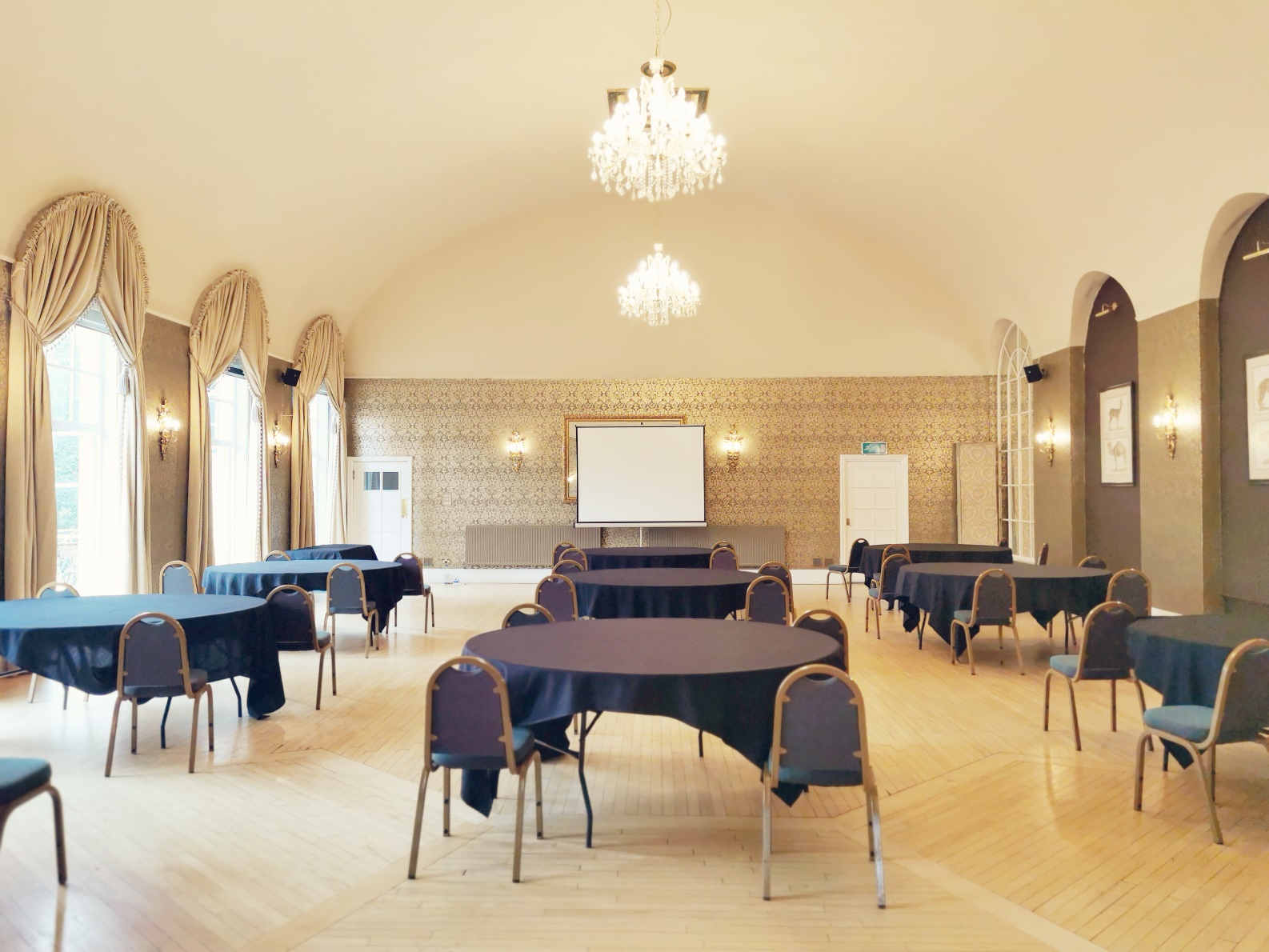 Banqueting – 9 round tables2sqm distancing – 27 attendees.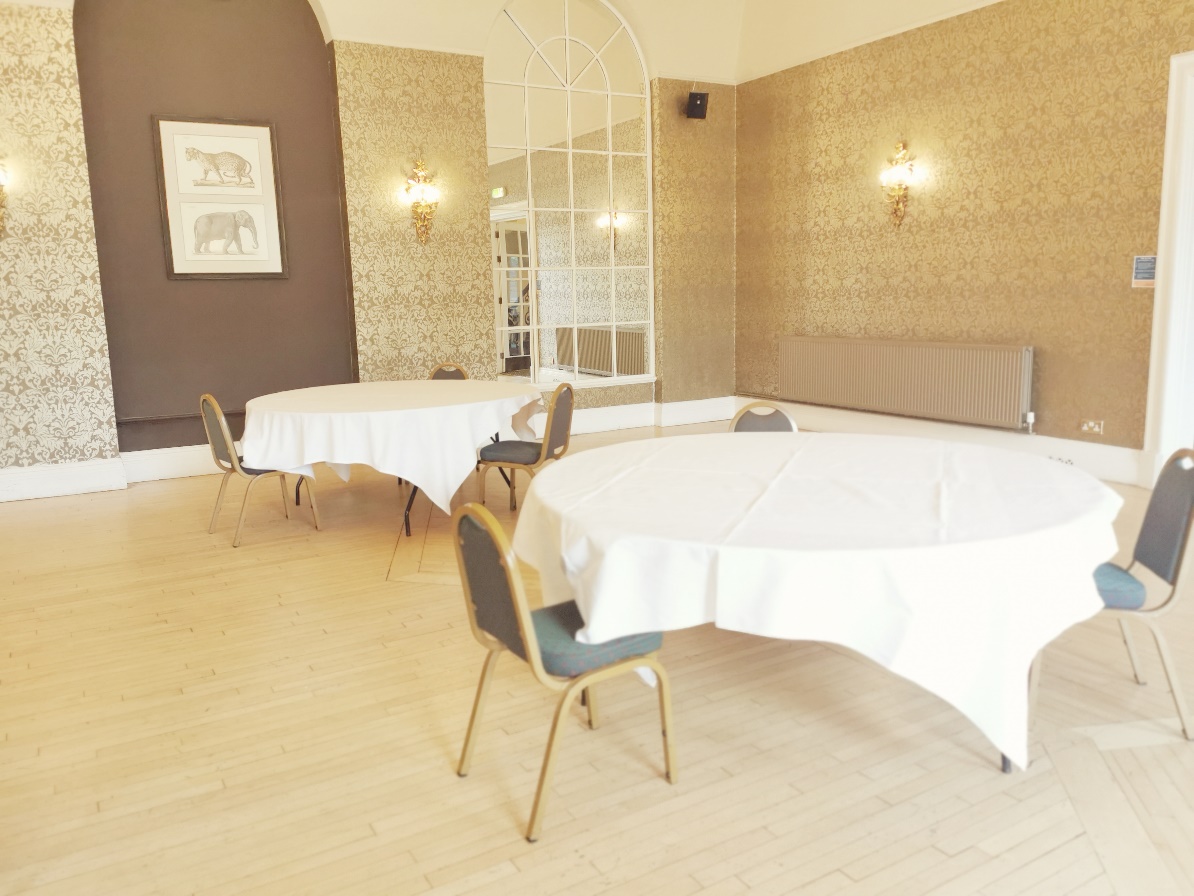 1sqm distancing – 36 attendees.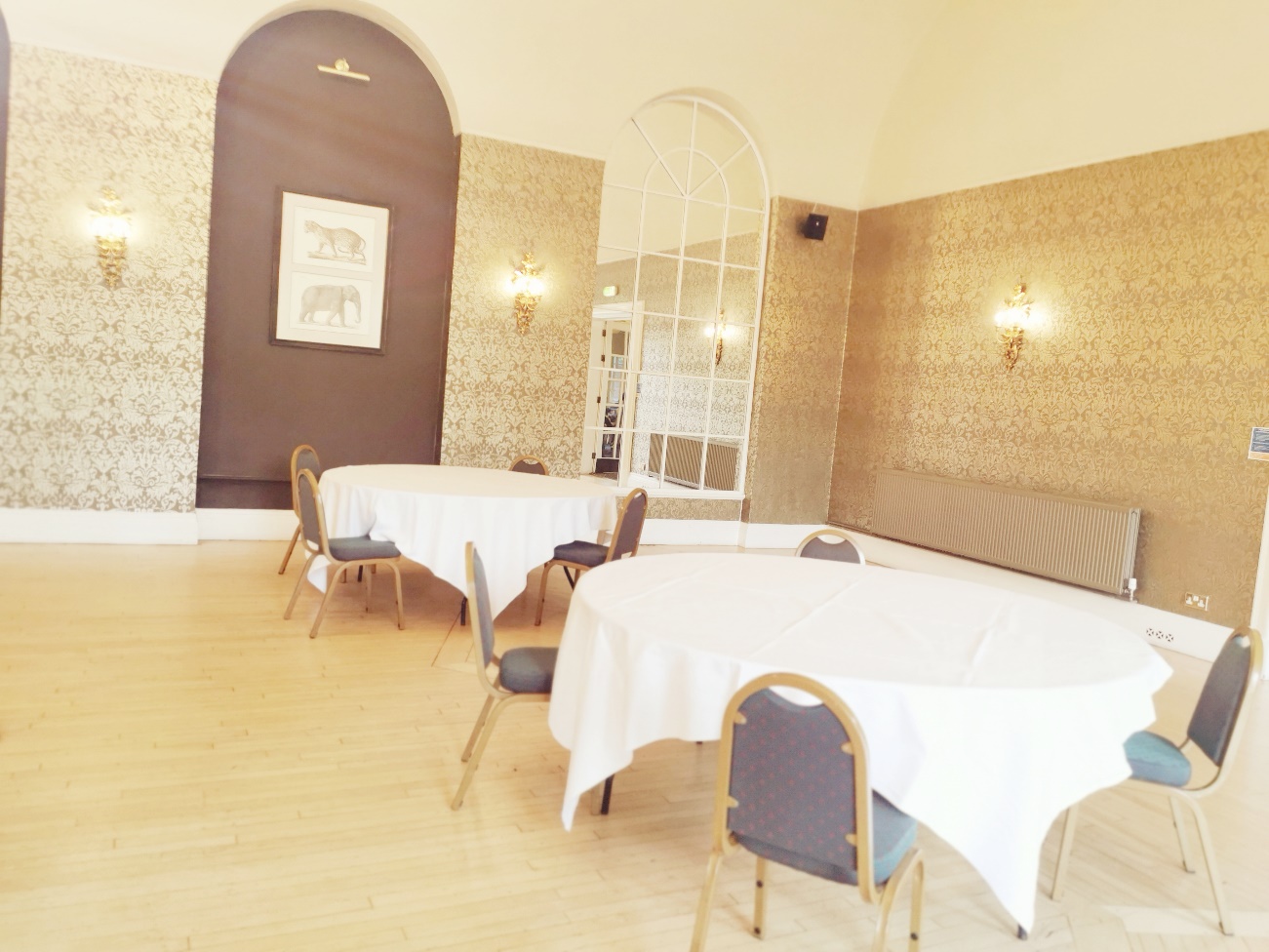 Wedding’sCeremonyRegistrars table at far left of the room by the kitchen doors. Couples table in front of the mirror.Aisle is 2sqm distanced (also allowing the bride room!) Chairs start a little further back to accommodate an extra couple of guests.Guest numbers are not inclusive of the couple who will be stood/sat at the front of the room and the 2 registrars on their table to the side.Whole room photo – 2sqm on the left and 1sqm distancing on the right.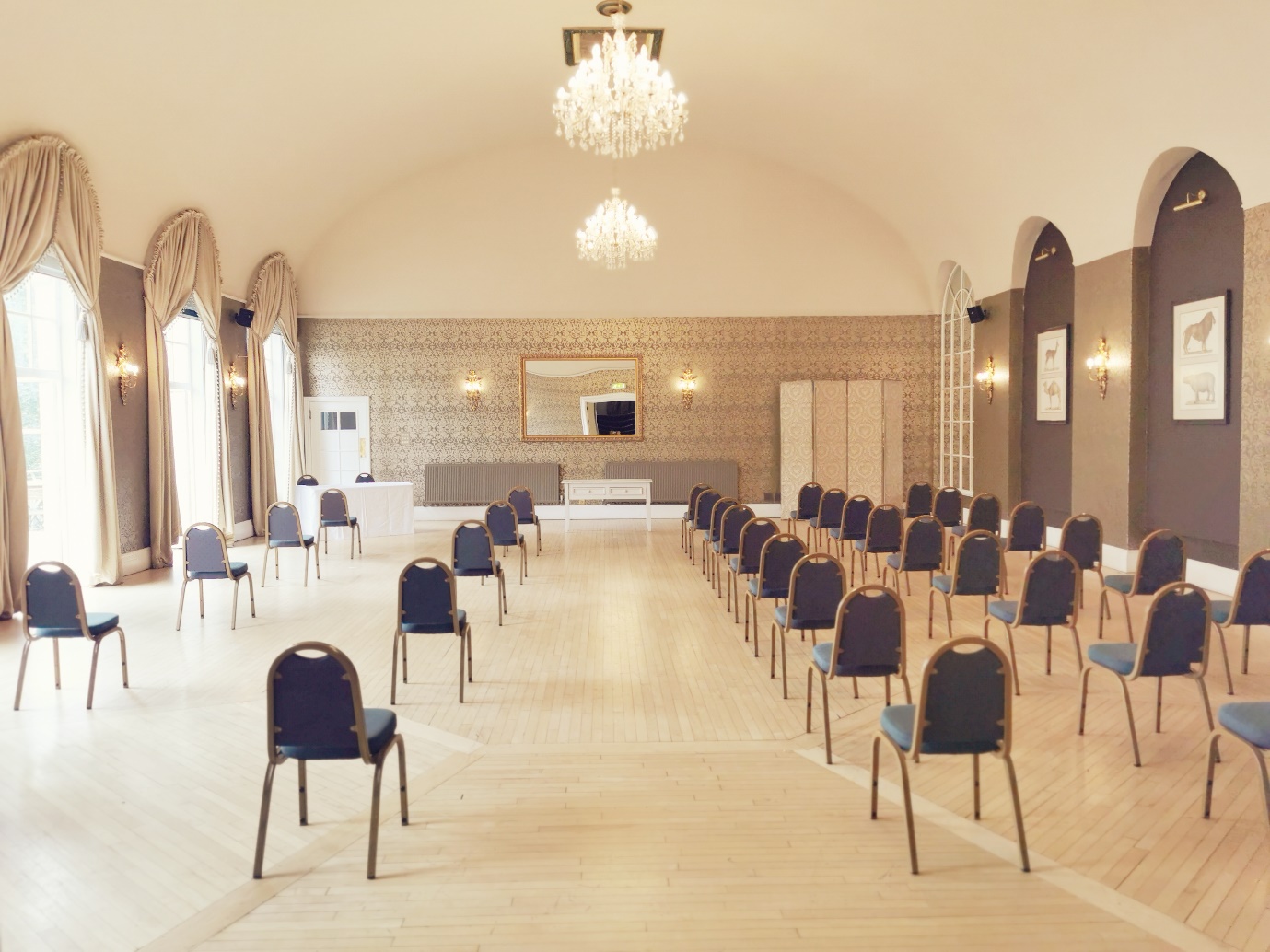 2sqm distancing – 10 guests per side, 2 rows of 5 - 20 in total.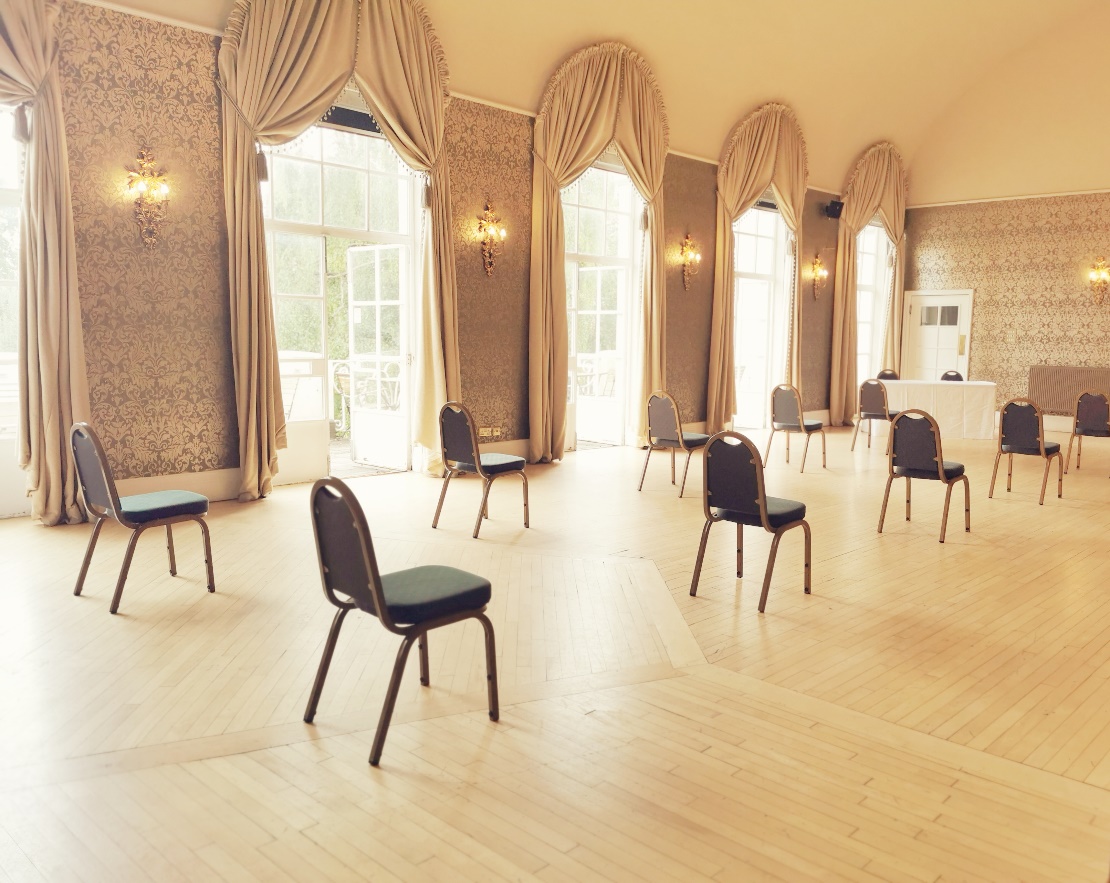 1sqm distancing – 27 guests per side, 9 rows of 3 - 54 in total.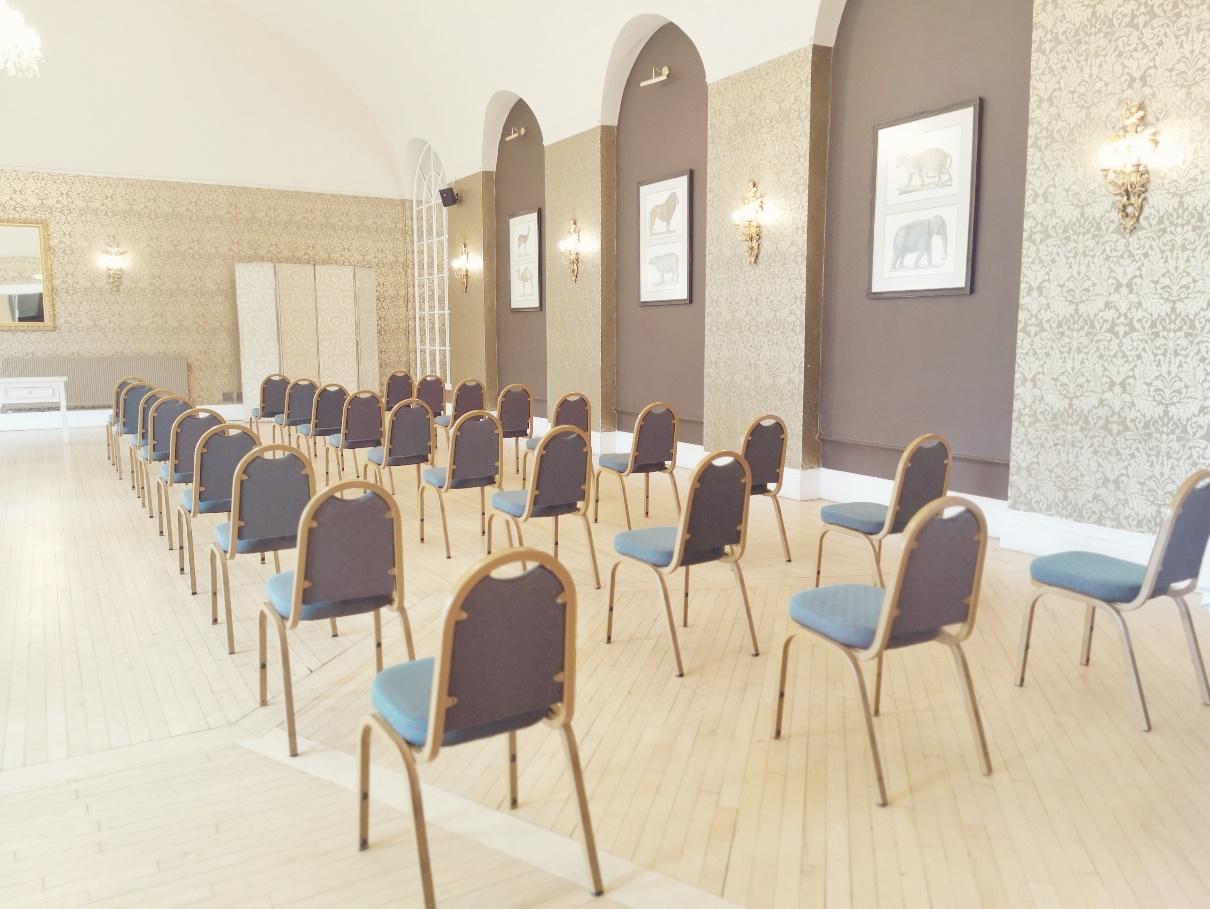 Wedding Breakfast – 9 round tables2sqm distancing – 27 attendees.1sqm distancing – 36 attendees.Wedding Breakfast – Family GroupAs per the guidance a family that are living together in the same household can sit around a single table together. The image is based on 6 household members. The tables would still be distanced at 2sqm a part, taking into consideration other guests attending.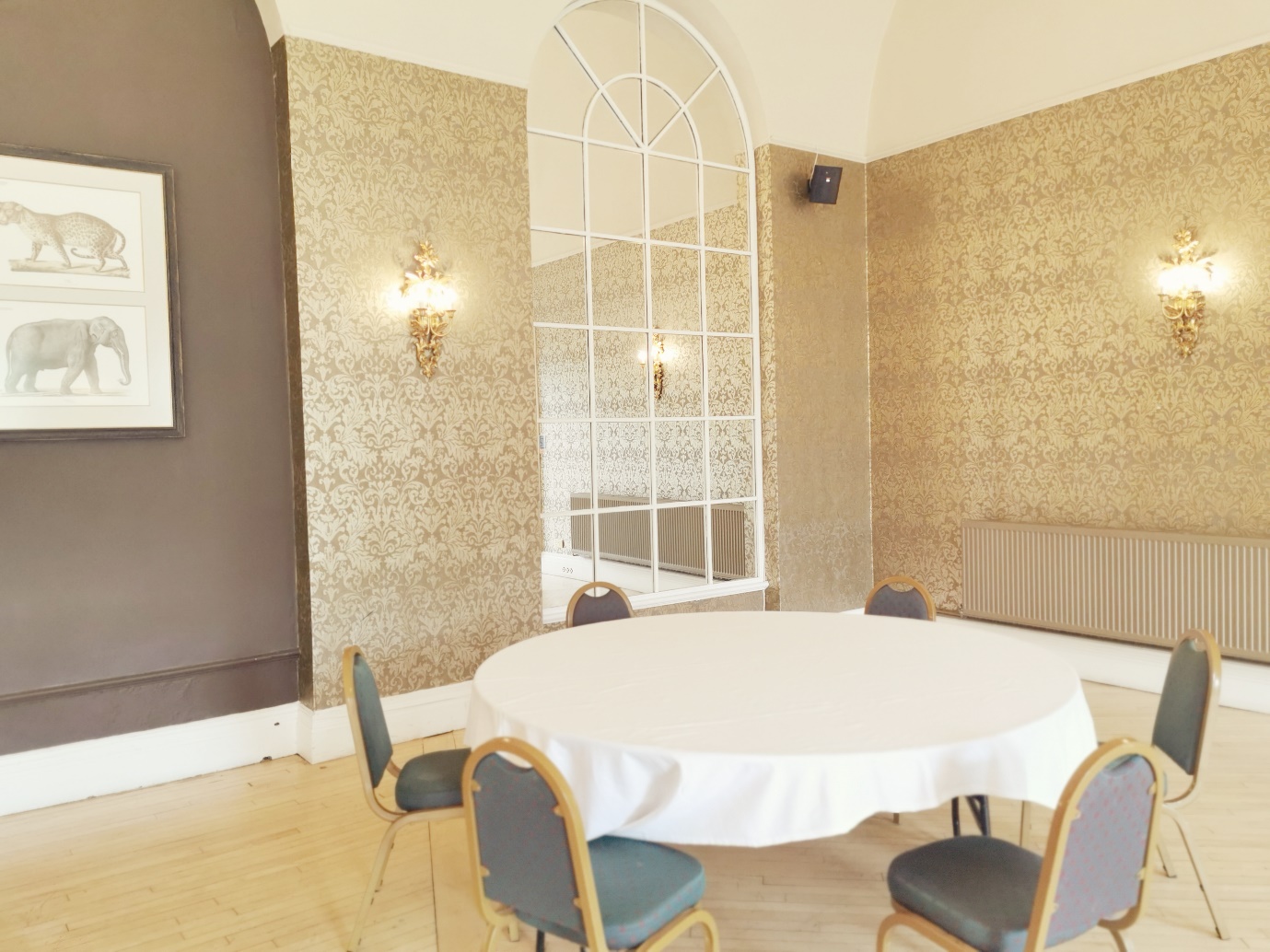 